Publicado en   el 22/07/2013 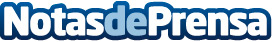 Victoria de Suzuki en el JWRCDatos de contacto:Nota de prensa publicada en: https://www.notasdeprensa.es/victoria-de-suzuki-en-el-jwrc Categorias: Automovilismo Industria Automotriz http://www.notasdeprensa.es